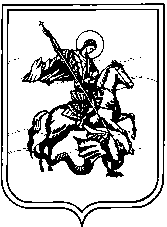 АДМИНИСТРАЦИЯ СЕЛЬСКОГО ПОСЕЛЕНИЯ СЕЛО ТРОИЦКОЕ КАЛУЖСКОЙ ОБЛАСТИП О С Т А Н О В Л Е Н И Ес. Троицкоеот «03» декабря  2013 года					              №208 Об утверждении перечня муниципальных программсельского поселения село Троицкое.В соответствии с Порядком принятия решения о разработке муниципальных программ сельского поселения село Троицкое утвержденным Постановлением Администрации СП село Троицкое от 09.11.2012г. №220 (в редакции Постановления №141 от 04.09.2013г.) «Об утверждении порядка разработки, утверждения и реализации долгосрочных муниципальных программ Администрации СП село Троицкое», ПОСТАНОВЛЯЮ: 1. Утвердить прилагаемый перечень муниципальных программ СП село Троицкое (приложение).     2. Настоящее Постановление вступает в силу с 01.01.2014г. Глава администрации сельского поселения село Троицкое                                                                 К.В. Дундукова.ПЕРЕЧЕНЬмуниципальных программ сельского поселения село Троицкое,предусмотренных к финансированию из местного бюджетана 2014-2018 годыПРИЛОЖЕНИЕ к постановлению администрации сельского поселения село Троицкоеот 03.12.2013г.        №208   № п/пНаименование целевых программ и заказчиков целевых программ1Муниципальная программа «Благоустройство населенных пунктов на 2014-2018 годы»2Муниципальная программа «Развитие физической культуры и спорта в муниципальном образовании сельское поселение село Троицкое на 2014-2018 годы»3Муниципальная программа «Безопасность жизнедеятельности на территории сельского поселения с.Троицкое на период 2014-2018 годов»4Муниципальная программа «Энергосбережение и повышение энергетической эффективности на территории сельского поселения село Троицкое Жуковского района Калужской области на 2014-2018 годы»5Муниципальная программа «Развитие дорожного хозяйства сельского поселения село Троицкое на 2014-2018 годы»6Муниципальная программа «Социальная поддержка граждан сельского поселения село Троицкое на 2014-2016 гг.»7Муниципальная программа «Управление имущественным комплексом СП село Троицкое на 2014-2016 гг.»8Муниципальная программа «Расширение сети газопроводов и строительство объектов газификации на территории сельского поселения село Троицкое Жуковского района Калужской области на 2013-2016 годы»